    CENTRAL JERSEY FUTSAL – LIABILITY RELEASE FORM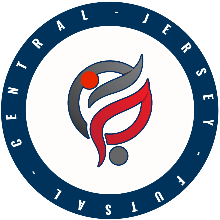 This agreement releases Central Jersey Futsal from all liability relating to injuries that may occur during any Central Jersey Futsal Event, League, Tournament, to my child. By signing this agreement, I agree to hold Central Jersey Futsal entirely free from any liability, including financial responsibility for injuries incurred, regardless of whether injuries are caused by negligence. I also acknowledge the risks involved in soccer and futsal. These include but are not limited to concussions, sprains, strains, fractures, and general bodily injuries. I swear that my child is participating voluntarily, and that all risks have been made clear to me. Additionally, I do not have any conditions that will increase my likelihood of experiencing injuries while engaging in this activity. By signing below, I forfeit all right to bring a suit against Central Jersey Futsal for any reason. I will also make every effort to obey safety precautions as listed in writing on the Central Jersey Futsal. I will ask for clarification when needed. I, _____________________________, fully understand and agree to the above terms._____________________ (Participant's Name) ___________ (Date) ______________________ (Guardian Name) _____________________ (Guardian Signature)